8B – WAKACYJNA LISTA WYZWAŃ               						23.06.2020PAMIĘTAJ – dzisiaj jest DZIEŃ  OJCA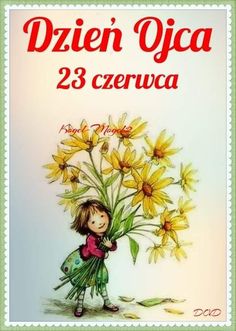 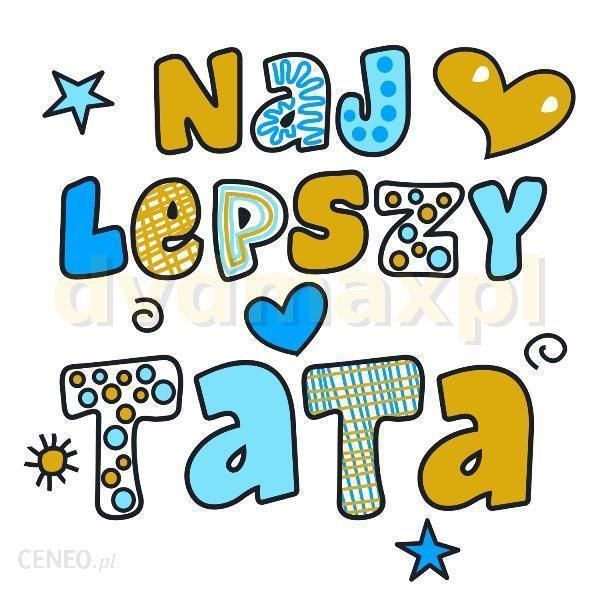 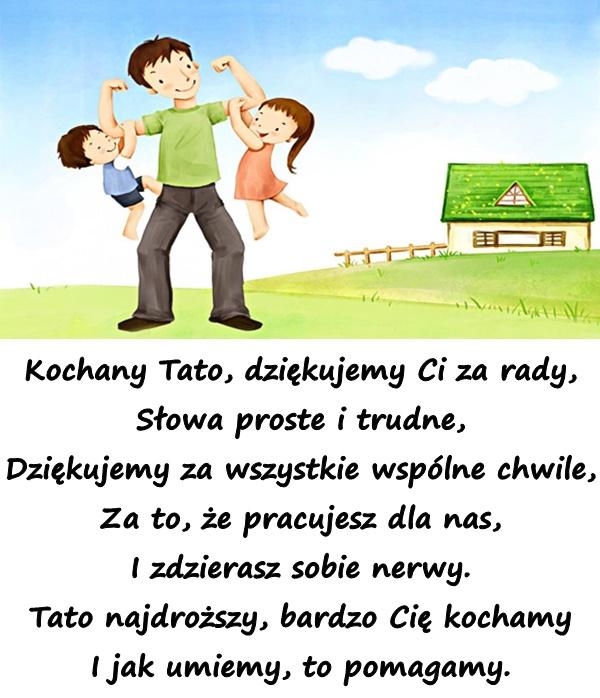 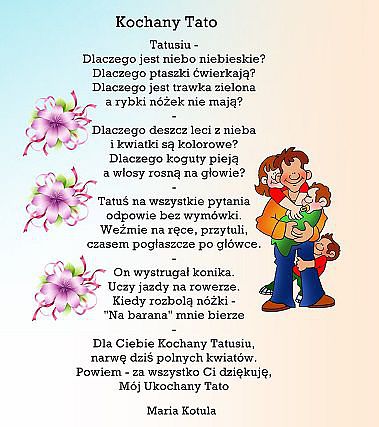 Powycinaj liczby i układaj według kolejności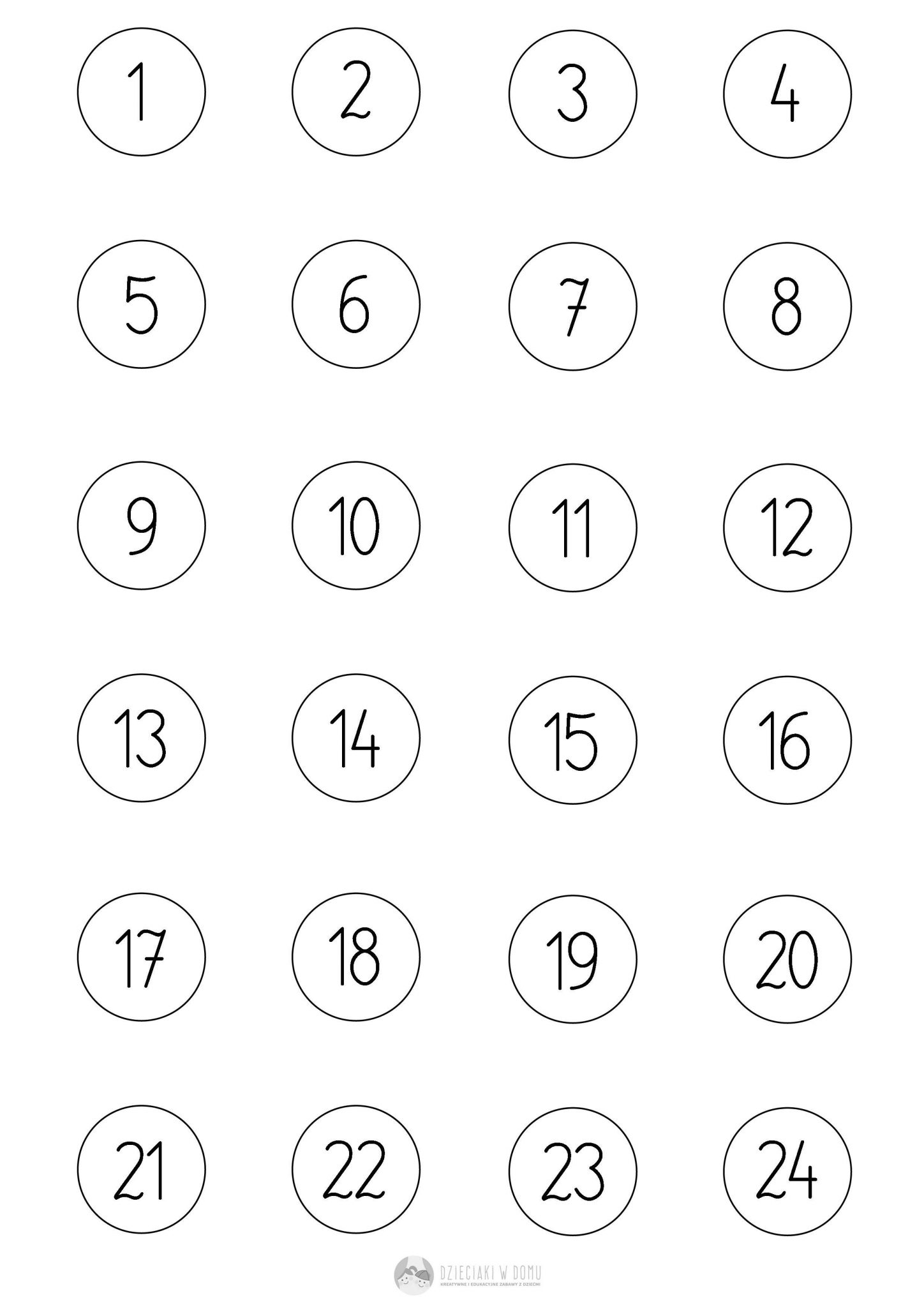 Poćwicz pisanie liczb: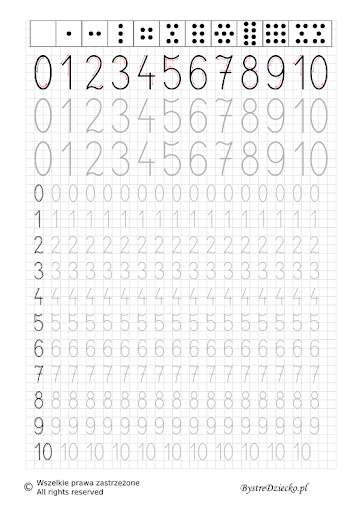 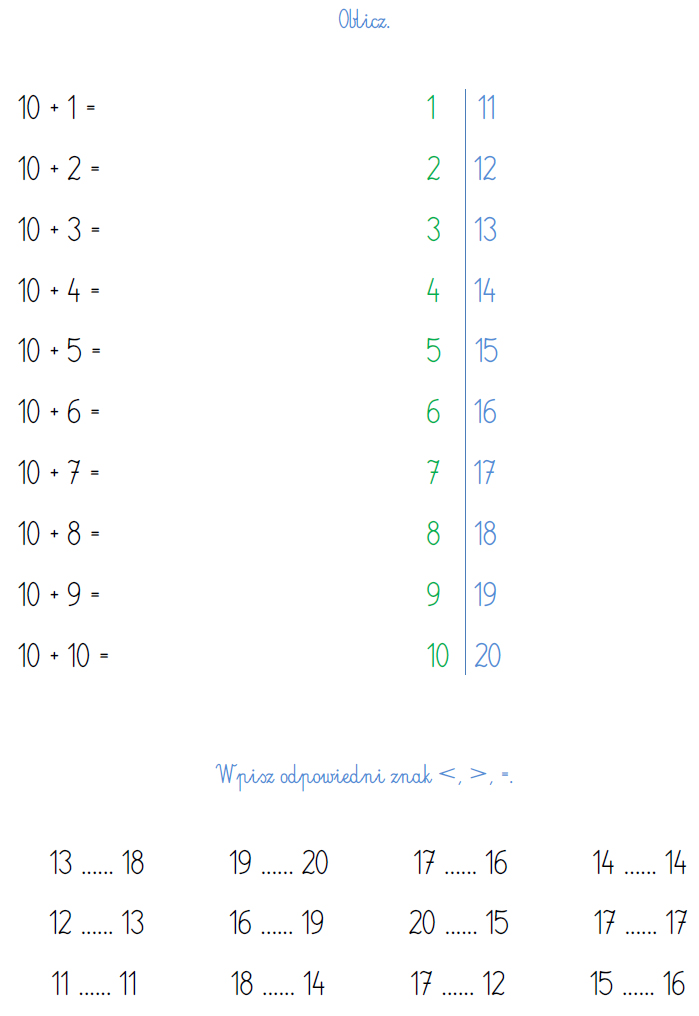 W załączniku 2 są wyzwania wakacyjne, poczytaj i zastanów się jakie Ty podejmiesz wyzwania na wakacje